Adi Kailash Trekking TourItinerary : Duration : 23 days 

Day 01):. Arrive Delhi
Upon arrival at Delhi met our representative and transfer to hotel for night stay.

Day 02): Delhi - Kausani (430 Kms)
Early in the morning drive to Kausani via Kathgodam. Lunch enroute. Arrival at Kausani by evening. Enjoy the fascinating Himalayan view and Sunset in Kausani. Dinner and overnight stay at the hotel.

Day 03): Kausani - Dharchula (199 kms)
Morning after breakfast drive to Darchula, lunch enroute. A beautiful village located in the right bank of Kali River. Arrival at Darchula by evening. Upon arrival check in to hotel. Dinner and overnight stay at the hotel.

Day 04): Dharchula - Pangu (2250 mts/7380 ft) 19 kms by road / 9 kms trek 
Morning after breakfast drive to Tawaghat from here we will start our day 1 trek to Pangu. The trek passes through the beautiful valley. Pangu is a Bhotia village (local tribe). Dinner and overnight stay at the camp. 

Day 05): Pangu - Sirkha (2440 mts/78004 ft) 8 kms trek
In the morning we will trek down to Juyntigad. After that steep ascent to reach Sasa Village. The gradual climb is up to Tihalakot. Here is also a small Bhotiya village. Be evening reach Sirkha ground. This is an ideal camping site. Dinner and overnight stay at the camp.

Day 06): Sirkha - Galgad (2315 mts/7594 ft) 14 kms trek
In the morning 2 kms trek down Samuri. From here a steep stony climb through thick forest to Sumariya - Dhar (3048 mts/9998 ft). On the top there are so many stone boulders with flags. From here you will enter in a thick forest to the stream Simkhola - gad. After few minute you will enter at Galla village and Jipti. Again you can see Kali river which is missing from Tawaghat. Reach Galad by evening. Dinner and overnight stay at Galagad in tents. 

Day 07): Galgad - Malpa (10 kms trek) 
In the morning after breakfast trek to Malpa. Today the trek is difficult up to Garbyang. There is a steep down up to the Kali River. After few hrs treks we will find a beautiful Najang waterfall. It's almost 100 feet high. After a zigzag trek we will reach Malpa. Dinner and overnight stay in tents.. 

Day 08): Malpa - Budhi (2740 mts/8988 ft) 8 kms trek/ 4-5 hrs
In the morning after breakfast set out for another challenging trek. You will find lush green valley, murmurings waterfalls falling like shower. In last couple of hrs we will trek a steep ascent till Budhi Village. Dinner and overnight stay in tents.

Day 09): Budhi - Gungi (3220 mts/10562) 17 kms trek/5-6 hrs
In the morning after breakfast start your trek with a steep climb to Chhiyalekh. Today we will also trek through lush green valley and with a numerous of wild flower. Today you can see also a glimpse of Mt. Annapurna and other Himalayan peaks. The trek is full of thrill with its beauty. Arrival at Gungi by evening. Dinner and overnight in tents. 

Day 10): Gunji - Kutti (3600 mts/11808 ft) 18 kms trek/5-6 hrs
In the morning trek up to Kutti follow to Kutti River. Her you will find high altitude forest of Bhojpatra (Betula Utilies). Her you can see a magnificent view of the Api and Nampha peaks. Kutti is the last village on this trek. Bhotia (local tribe) is local people who lived here. Kutti is named after Kunti (Mother of the Pandavas) in the epic Mahabharata. The local people tell you the truth about the Kutti village. Dinner and overnight stay in tents at Kutti.a check post of ITBP (Indo-Tibet Border Police). Dinner and overnight in tent/Fiber Huts in Jollingkong. 

Day 11): Kutti - Jollingkong (4572 mts/14996 ft) 14 kms trek/4-5 hrs)
In the morning start your trek to reach Jollingkong. It's the last stretch of the trek to reach the base of Holy Mt Adi Kailash (6191 mts/20307 ft). Arrive Jollingkong by evening. Here is a check post of ITBP (Indo-Tibet Border Police). Dinner and overnight in tent/Fiber Huts in Jollingkong.

Day 12): Jollingkong - Adi Kailash / Jollingkong (4 kms trek)
In the morning trek to Mt. Adi Kailash. One can see Parvati Lake also. After spending a couple of hrs trace back your feet to Jollingkong. Dinner and overnight stay in tents/Fiber Huts in Jollingkong.
Day 18): Galgad -Sirkha (14 kms trek)
Trek to Sirkha. Dinner and overnight stay in tents.

Day 19): Sirkha - Dharchula (17 kms trek / 19 kms by road) 
In the morning trek to Tawaghat and from here drive to Darchula. Dinner and overnight stay in hotel. 

Day 20): Dharchula - Champawat -(210 kms by road)
In the morning drive to champawat. Enroute lunch at Pithoragarh. Dinner and overnight stay in hotel. 

Day 21): Champawat - Delhi(360 kms drive by road) 
In the morning drive to delhi with pack lunch. Arrive delhi by evening. Check in to hotel for dinner and overnight stay.

Day 22): Departure Transfer 
In the morning half day city tour and then transfer to the airport to catch your onward flight.
Looming at an elevation of 6,191 meters in the Kumaon Himalayan horizon, the Adi Kailash Peak is one of the scared peaks in the Indian Himalayan region as the pattern of snow deposition on it takes  the shape of “OM”. Further, the appearance of the massif resembles Mount Kailash, which lies at an elevation of 6,638 meters, in Tibet. Adi Kailash, also known as Om Parvat, has several other names like Little Kailash, Jonglingpong Peak, Baba Kailash and Chhota Kailash. The summit of Om Parvat still remains virgin due to its sacred nature BUT the first attempt to climb the peak was done by an Indo – British team in the late 19th century and later followed by another group in 2004. Located on its base, Lake Parvati at an altitude of approximately 4,500 meters is often considered as a holy lake by several Hindu pilgrims. The trek to Adi Kailash Base Camp traverses through a rich valley, which is embellished with several tribal villages, cultivating lands and wide range of flora and fauna at different altitude, and cuts through several small streams. If you are lucky enough then you might also get a glimpse of the Annapurna Peak, which lies at an elevation of 8,091 meters in Nepal. The Adi Kailash trek that stretches from an elevation of 2,200 meters to 4,752 meters is one of the challenging treks in the Kumaon Himalayan region that woos the soul of several trekkers.

The trek to Adi Kailash commences from Dharchulla, which is approximately 200 kilometers from Kausani. The route thereafter leads to Sirkha, which is approximately a 8 kilometers trail from Pangu. The strenuous track starts from Sirkha as the route turns upward to Galgad at 2,378 meters, which is approximately 14 kilometers away. From Galgad the trail uphill leads to Budhi at 2,740 meters via Malpa and its approximately 18 kilometers. The trail to Navidang via Gunji is as picturesque as it is difficult and one should be well acclimatized before embarking on the trail. From Navidang one can capture the majestic view of Om Parvat. The journey thereafter commences for Jollingkong via Gunji and Kutti and thereafter one can head to the base of Adi Kailash or Om Parvat to the vicinity of Parvati Lake. The trek downhill to Dharchulla follows the same track. From Dharchulla the tour leads off at Champawat. 

The Adi Kailash trek is approximately of 20 -21 days of trail depending on fitness level. Being one of the alpine treks in the Indian Himalayan belt, it is recommended that one should at least have prior trekking experience. The best time to hit the track to the base of Adi Kailash is during the summer and autumn season. Maximum Altitude:(4770 mts/15646 ft)
Region: Dharchula 
Grade : Strenuous
Duration : 21 Nights & 22 Days 

Trek Route: Kausani - Dharchula - Pangu - Sirkha - Galgad - Malpa - Budhi - Gunji - Navidang - Gunji - Kutti - Jollingkong - Adi Kailash
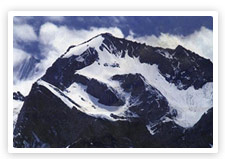 Day 13): Jollingkong - Kutti (14 kms trek) 
In the morning track back to Kutti. Dinner and overnight stay in tents. 

Day 14): Kutti - Gunji (19 kms trek) 
Trek back to Gunji. Dinner and overnight stay in tents

Day 15): Gunji - Budhi (17 kms trek) 
Morning after breakfast trek to Budhi. Dinner and overnight stay in tents.

Day 16): Budhi - Malpa (8 kms trek)
Trek to Malpa. Dinner and overnight stay in tents

Day 17): Malpa - Galgad (10 kms trek) 
In the morning trek to Galgad. Dinner and overnight stay in tents .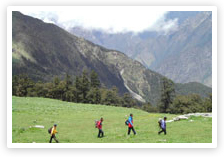 